18 ноября -День правовой помощи детям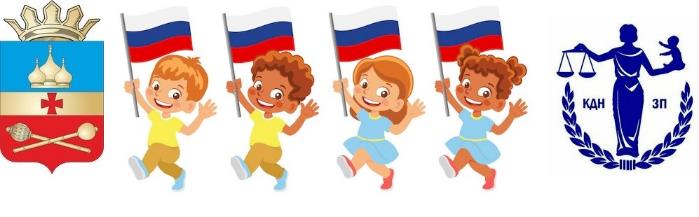 Председатель комиссии по делам несовершеннолетних и защите их прав Администрации Егорлыкского района — заместитель главы Администрации Егорлыкского района — начальник отдела развития социальной сферы Строком Максим Александрович (86370)2-11-88Ответственный секретарь комиссии по делам несовершеннолетних и защите их прав Администрации Егорлыкского района – ведущий специалист отдела развития социальной сферы
Самарина-Дуюнова Елизавета Николаевна (86370) 21-9-37Комиссия по делам несовершеннолетних и защите их прав при Администрации Егорлыкского  района Ростовской области в своей деятельности руководствуется  положениями  Федерального закона от 24.06.1999 № 120-ФЗ «Об основах системы профилактики безнадзорности и правонарушений несовершеннолетних», Областным законом от 26.12.2005 № 425-ЗС «О комиссиях по делам несовершеннолетних и защите их прав в Ростовской области», Постановлением №405 от 11.01.2014 «Об утверждении Положения о комиссии по делам несовершеннолетних и защите их прав в Егорлыкском районе, должностной инструкции ведущего специалиста комиссии по делам несовершеннолетних – ответственного секретаря КДН»,Цели и задачи комиссии по делам несовершеннолетних и защите их прав определены в ч. 2 ст. 11 Федерального закона от 24.06.1999 № 120-ФЗ «Об основах системы профилактики безнадзорности и правонарушений несовершеннолетних».Комиссии по делам несовершеннолетних и защите их прав:Обеспечивают осуществление мер по защите и восстановлению прав и законных интересов несовершеннолетних, защите их от всех форм дискриминации, физического или психического насилия, оскорбления, грубого обращения, сексуальной и иной эксплуатации, выявлению и устранению причин и условий, способствующих безнадзорности, беспризорности, правонарушениям и антиобщественным действиям несовершеннолетних;Подготавливают совместно с соответствующими органами или учреждениями материалы, представляемые в суд, по вопросам, связанным с содержанием несовершеннолетних в специальных учебно-воспитательных учреждениях закрытого типа, а также по иным вопросам, предусмотренным законодательством Российской Федерации;Рассматривают представления органа управления образовательного учреждения об исключении несовершеннолетних, не получивших общего образования, из образовательного учреждения и по другим вопросам их обучения в случаях, предусмотренных федеральным законом об образовании в Российской Федерации;Обеспечивают оказание помощи в трудовом и бытовом устройстве несовершеннолетних, освобожденных из учреждений уголовно-исполнительной системы либо вернувшихся из специальных учебно-воспитательных учреждений, содействие в определении форм устройства других несовершеннолетних, нуждающихся в помощи государства, а также осуществление иных функций по социальной реабилитации несовершеннолетних, которые предусмотрены законодательством Российской Федерации и законодательством субъектов Российской Федерации;Применяют меры воздействия в отношении несовершеннолетних, их родителей или иных законных представителей в случаях и порядке, которые предусмотрены законодательством Российской Федерации и законодательством субъектов Российской Федерации;Подготавливают и направляют в органы государственной власти субъекта Российской Федерации и (или) органы местного самоуправления в порядке, установленном законодательством субъекта Российской Федерации, отчеты о работе по профилактике безнадзорности и правонарушений несовершеннолетних на территории соответствующего субъекта Российской Федерации и (или) на территории соответствующего муниципального образования.Почтовый адрес:
347660, Ростовская обл., ст.Егорлыкская,
ул. Мира, 88
часы работы с 9.00 до 17.00
телефон: (86370) 21-9-37
e-mail: egorlikm@mail.ru